اجرای مسابقه:ورزشکاران در منزل یا فضای آزاد یا باشگاه بدون توقف آیتم ها را انجام داده و ویدیو را بدون ویرایش با هر گونه نرم افزار به صورت خام در سامانه ستاور بارگزاری نمایند.ورزشکار قبل از شروع به اجرای حرکات نام، نام خانوادگی، شماره دانشجویی و دانشگاه محل تحصیل را واضح در ویدیو اعلام کند. سپس کارت دانشجویی عکس دار و کارت ملی خود را به صورت واضح و قابل رویت به دوربین نشان دهد.نحوه داوری:حرکات به صورت دقیق بر اساس زاویه عکس ها اجرا شود و در صورتی که ورزشکار از زاویه ای دیگر حرکت را انجام دهد داور مسابقه ورزشکار را حذف خواهد کرد  و ویدیو مورد بررسی قرار نمی گیرد.از لحظه شروع اولین حرکت تا پایان آخرین حرکت زمان گرفته و  رکورد ورزشکار ثبت می شود، بنابراین، رکورد ورزشکاران با کمترین زمان ثبت شده به عنوان نفرات برتر انتخاب خواهند شد.در خطاهای احتمالی 5 ثانیه به رکورد ورزشکار افزوده می شود.رسیدگی به اعتراضات در هر بخش توسط  سرداور و یا سرپرست فنی انجام خواهد گرفت.ابزارها:5 عدد بطری 5/1 لیترینحوه پوشش شرکت کنندگان :پوشش شرکت کنندگان مطابق با موازین اخلاقی جامعه باشد.راهنمای فنی مسابقه قهرمانان آمادگی جسمانیآیتم اول:  برپی و پرش از روی بطری آب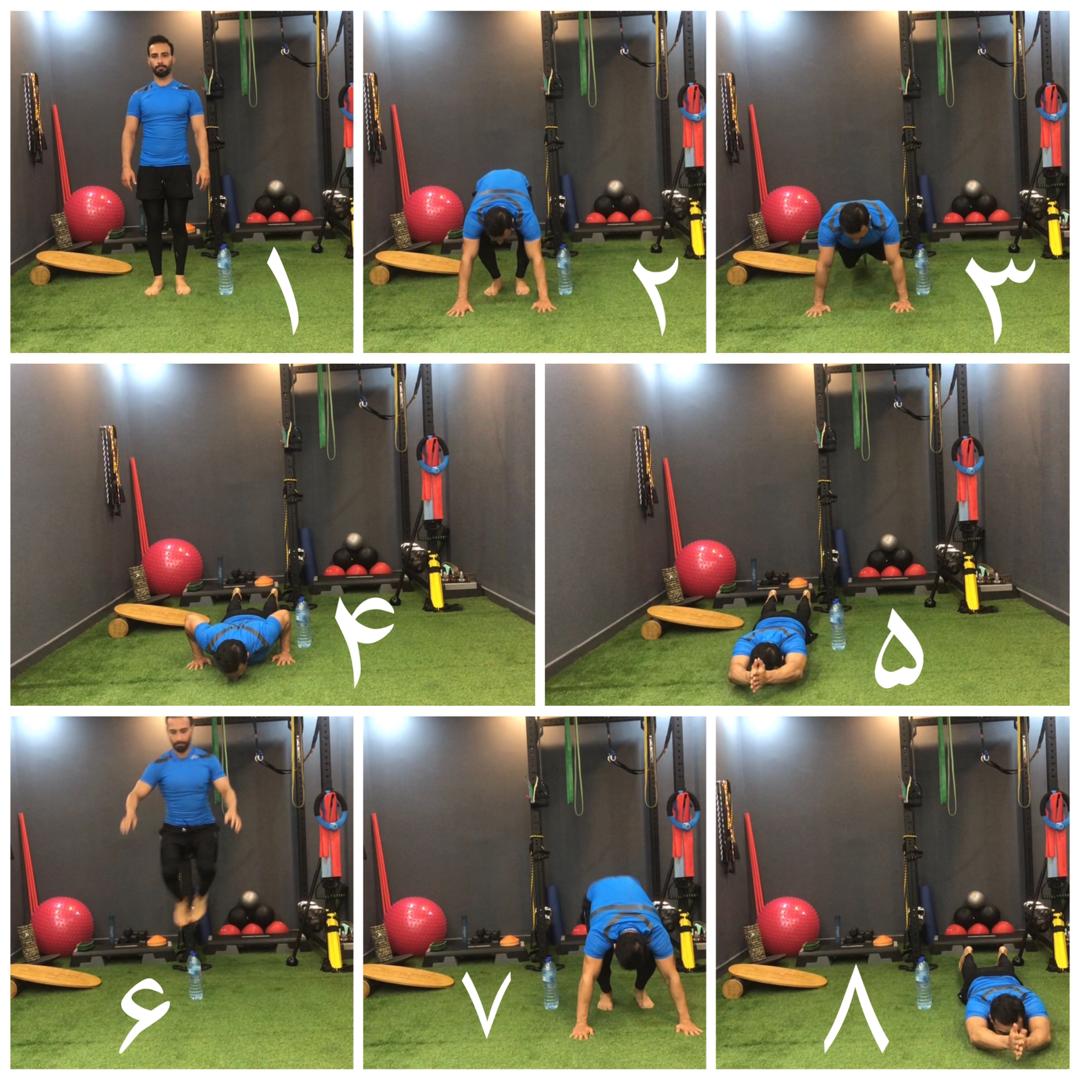 مطابق با تصویر 5 بطری آب را پشت سر هم به عنوان مانع قرار دهید.حرکت را با برپی آغاز کنید ، در فاز پایین دست ها از روی زمین جدا شده و بالای سر به هم برخورد کنند و به حالت ایستاده بازگشته و از روی بطری ها با بدن صاف و در حالت طبیعی ایستاده(دقیقا مطابق تصویر و به صورت ایستاده کامل، پرش از روی بطری با بدن خمیده قابل قبول نیست) با پای جفت پرش کرده و با پای جفت فرود آمده و مجدد حرکت برپی را انجام دهید.تعداد 19 پرش از روی بطری های آب (بعد از نوزدهمین برپی پرش از روی بطری باید انجام شود)خطا: در پرش :فرود یا پرش با یک پا – برخورد پا با بطری-پرش در حالت بدن خم شدهدر حرکت برپی :بالای سر دست نزدنآیتم دوم: غلطیدن و پرش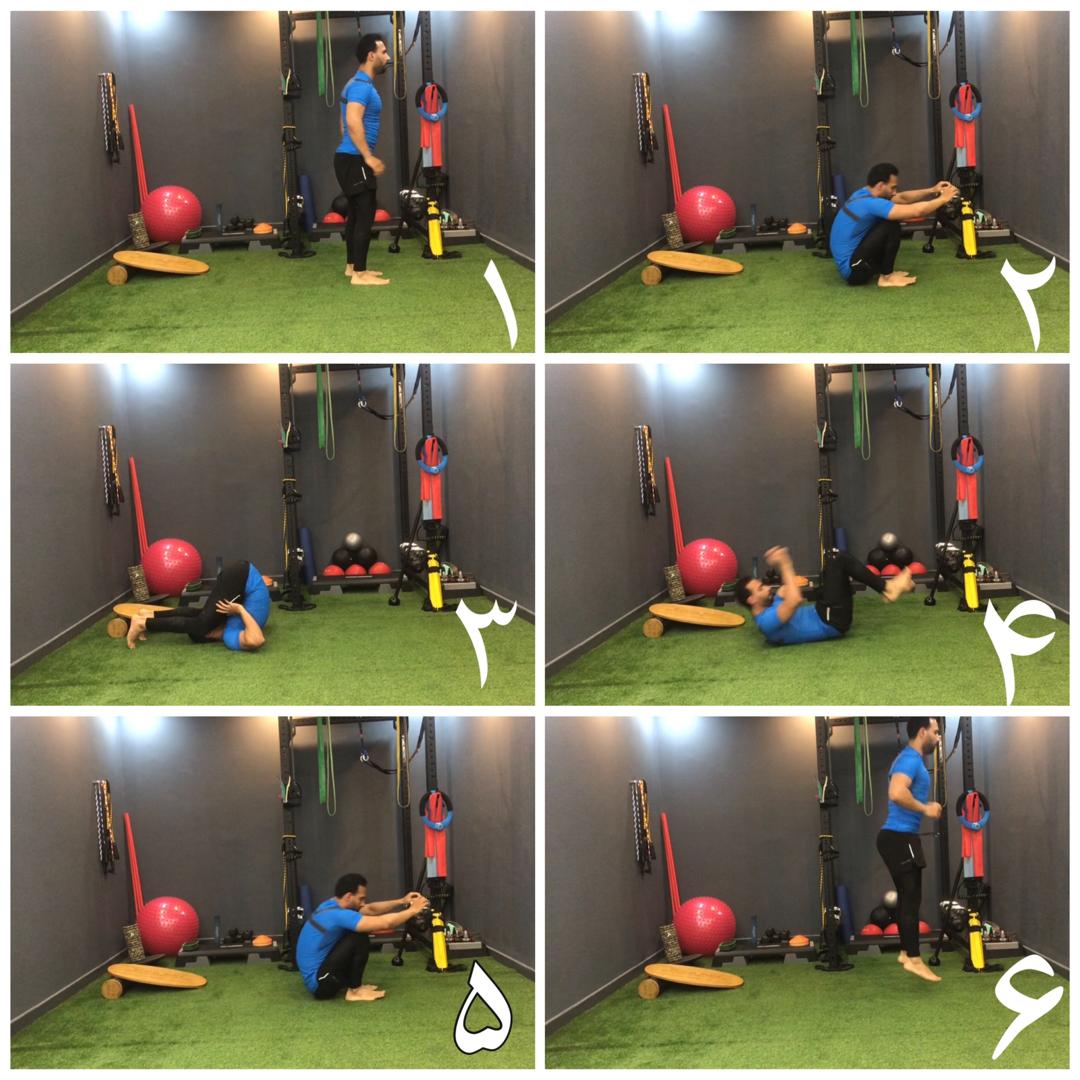 مطابق با تصویر ورزشکار بدون استفاده از دست ها به پشت غلطیده پنجه های هر دو پا پشت سر با زمین برخورد کرده و با غلطیدن بدون استفاده از دست ها می ایستد و با یک پرش کوتاه پنجه های هر دوپا از زمین جدا میشود . مجدد حرکت را تکرار میکند.تعداد 19 تکرار (شروع از حالت ایستاده و شمارش هر حرکت با انجام پرش آخر)خطا: برخورد دست ها با زمین – عدم برخورد پنجه های هر دو پا به زمین – عدم انجام پرشآیتم سوم:چرخش 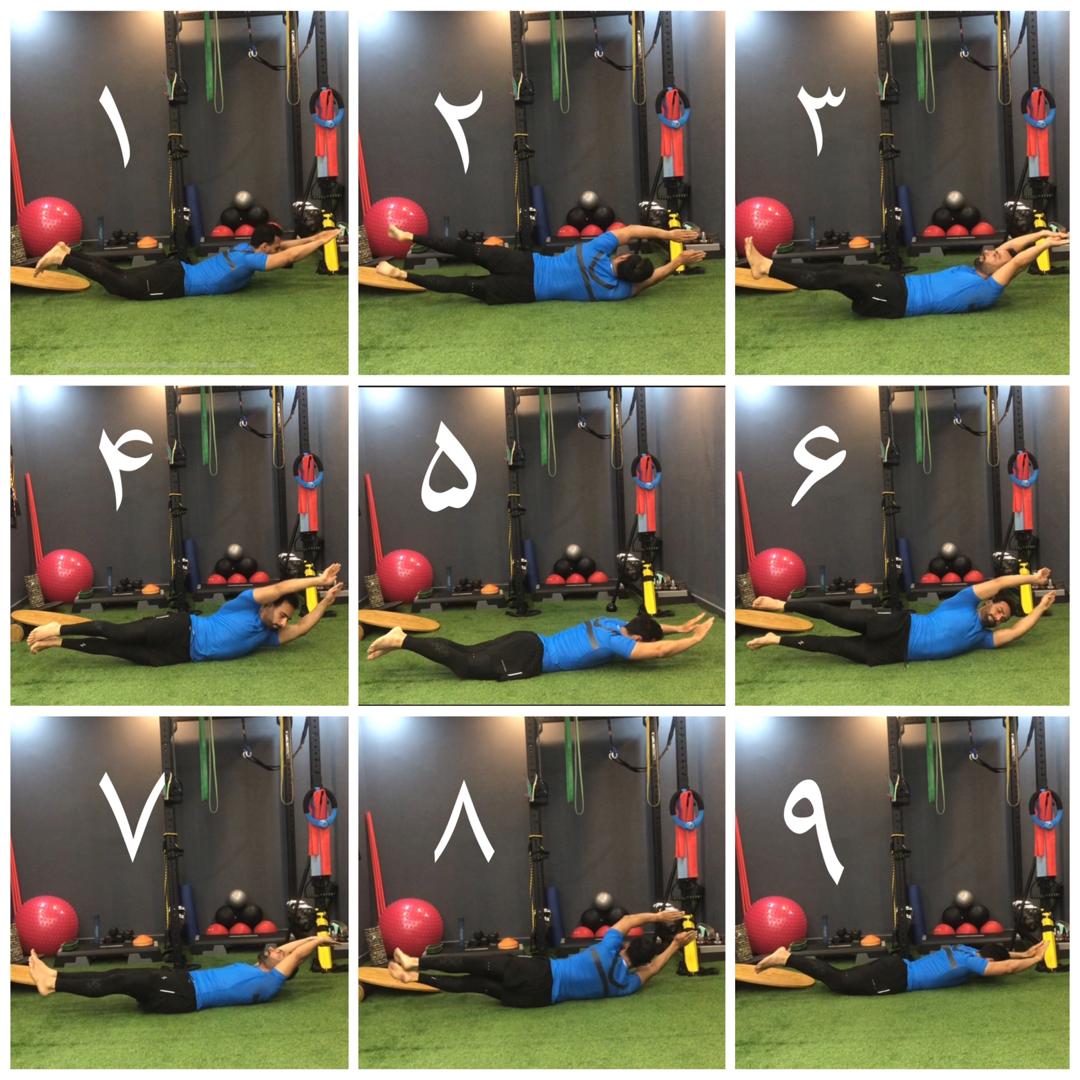 مطابق با تصویر ورزشکار به پشت خوابیده و دست ها و پاها را به صورت صاف و کشیده (بدون خم شدن آرنج ها یا زانوها) از زمین جدا میکند.سپس با دو چرخش به سمت راست بدون کمک دست ها یا پاها انجام داده و مجدد با دو چرخش به وضعیت اولیه بازمیگردد.تعداد 19 هر یک چرخش یک تکرار شمارش میگرددخطا: خم بودن زانو ها – برخورد دست ها یا پاها با زمین هنگام چرخشبه كليه شركت كنندگان در مسابقات گواهي شركت اهدا مي گردد.به نفرات اول تا سوم مسابقات حكم قهرماني و جایزه اهدا مي گردد.